Об утверждении типовых договоров в области холодного водоснабжения и водоотведенияТиповой договор о подключении (технологическом присоединении) к централизованной системе водоотведенияI. Предмет договора1. Исполнитель обязуется выполнить действия по подготовке централизованной системы водоотведения к подключению (технологическому присоединению) подключаемого объекта заявителя и в соответствии с параметрами подключения (технологического присоединения) к централизованной системе водоотведения по форме согласно приложению N 1_1 (далее - параметры подключения (технологического присоединения) подключить объект заявителя к централизованной системе водоотведения, а заявитель обязуется внести плату за подключение (технологическое присоединение) и выполнить мероприятия заявителя по подключению (технологическому присоединению) объекта к централизованной системе водоотведения.проверка выполнения заявителем параметров подключения (технологического присоединения) в порядке, предусмотренном настоящим договором;работы по непосредственному подключению (технологическому присоединению) внутриплощадочных и (или) внутридомовых сетей и оборудования объекта в точке подключения (технологического присоединения) в порядке и сроки, которые предусмотрены настоящим договором.3. Подключение (технологическое присоединение) осуществляется в точке (точках) подключения, устанавливаемой (устанавливаемых) при наличии технической возможности на границе земельного участка, на котором располагается подключаемый объект заявителя, если иное не предусмотрено настоящим договором с учетом положений пункта 36 Правил подключения (технологического присоединения) объектов капитального строительства к централизованным системам горячего водоснабжения, холодного водоснабжения и (или) водоотведения, утвержденных постановлением Правительства Российской Федерации от 30 ноября 2021 г. N 2130 "Об утверждении Правил подключения (технологического присоединения) объектов капитального строительства к централизованным системам горячего водоснабжения, холодного водоснабжения и (или) водоотведения и о внесении изменений* и признании утратившими силу некоторых актов Правительства Российской Федерации" (далее - Правила подключения). ________________ * Текст документа соответствует оригиналу. - Примечание изготовителя базы данных. II. Срок подключения объекта4. Срок подключения объекта - "__"_________20__ г.III. Характеристики подключаемого объекта и мероприятия по его подключению (технологическому присоединению)7. Потребности объекта - величина подключаемой мощности (нагрузки) объекта, который обязана обеспечить исполнитель в точках подключения (технологического присоединения), составляет _______м/час приема сточных вод.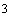 8. Перечень мероприятий (в том числе технических) по подключению (технологическому присоединению) объекта к централизованной системе водоотведения и обязательства сторон по их выполнению, включая мероприятия по увеличению пропускной способности (увеличению мощности) централизованной системы водоотведения и мероприятия по фактическому подключению (технологическому присоединению) к централизованной системе водоотведения, составляется по форме согласно приложению N 2.9. Подключение (технологическое присоединение) объектов, в том числе канализационных сетей заявителя, к централизованной системе водоотведения исполнителя осуществляется на основании заявления о подключении (технологическом присоединении) заявителя.IV. Права и обязанности сторон10. Исполнитель обязан:а) осуществить действия по созданию (реконструкции) централизованной системы водоотведения до точек подключения, а также по подготовке централизованной системы водоотведения к подключению (технологическому присоединению) объекта и отведению сточных вод не позднее установленной настоящим договором даты подключения (технологического присоединения);б) осуществить на основании полученного от заявителя уведомления о выполнении параметров подключения (технологического присоединения) иные необходимые действия по подключению, не указанные в пункте 12 настоящего договора, не позднее установленного настоящим договором срока подключения, в том числе:проверить выполнение заявителем параметров подключения (технологического присоединения), в том числе установить техническую готовность внутриплощадочных и (или) внутридомовых сетей и оборудования объекта к отведению сточных вод;осуществить допуск к эксплуатации узла учета в соответствии с Правилами организации коммерческого учета воды, сточных вод, утвержденными постановлением Правительства Российской Федерации от 4 сентября 2013 г. N 776 "Об утверждении Правил организации коммерческого учета воды, сточных вод";установить пломбы на приборах учета (узлах) сточных вод;осуществить действия по подключению (технологическому присоединению) к централизованной системе водоотведения внутриплощадочных и (или) внутридомовых сетей и оборудования объекта не ранее установления заявителем технической готовности внутриплощадочных и (или) внутридомовых сетей и оборудования объекта к отведению сточных вод;подписать акт о подключении (технологическом присоединении) объекта в течение ___ рабочих дней со дня получения от заявителя уведомления о выполнении параметров подключения (технологического присоединения) при отсутствии нарушения параметров подключения (технологического присоединения) и установлении технической готовности внутриплощадочных и (или) внутридомовых сетей и оборудования объекта к отведению сточных вод, но в любом случае не позднее срока подключения объекта. Если в ходе проверки соблюдения параметров подключения (технологического присоединения) будет обнаружено нарушение выданных параметров подключения (технологического присоединения), в том числе отсутствие технической готовности внутриплощадочных и (или) внутридомовых сетей и оборудования объекта к отведению сточных вод, то исполнитель вправе отказаться от подписания акта о подключении (технологическом присоединении), направив заявителю мотивированный отказ. Мотивированный отказ и замечания, выявленные в ходе проверки выполнения параметров подключения (технологического присоединения) и готовности внутриплощадочных и (или) внутридомовых сетей и оборудования объекта к отведению сточных вод, и срок их устранения указываются в уведомлении о необходимости устранения замечаний, выдаваемом исполнителем заявителю не позднее ____ рабочих дней со дня получения от заявителя уведомления о выполнении параметров подключения (технологического присоединения). В случае согласия с полученным уведомлением о необходимости устранения замечаний абонент устраняет выявленные нарушения в предусмотренный уведомлением срок и направляет исполнителя уведомление об устранении замечаний, содержащее информацию о принятых мерах по их устранению. После получения указанного уведомления исполнитель повторно осуществляет проверку соблюдения параметров подключения (технологического присоединения) и в случае отсутствия нарушений подписывает акт о подключении (технологическом присоединении) объекта не позднее 5 рабочих дней, следующих за днем получения от заявителя уведомления об устранении замечаний. В случае несогласия с полученным уведомлением заявитель вправе возвратить исполнителю полученное уведомление о необходимости устранения замечаний с указанием причин возврата и требованием о подписании акта о подключении (технологическом присоединении) объекта;в) подпункт утратил силу с 14 июля 2017 года.11. Исполнитель имеет право:а) участвовать в приемке работ по строительству, реконструкции и (или) модернизации канализационных сетей от подключаемого объекта до точки подключения (технологического присоединения);б) изменить дату подключения (технологического присоединения) объекта к централизованной системе водоотведения на более позднюю без изменения сроков внесения платы за подключение (технологическое присоединение), если заявитель не предоставил исполнителю в установленные настоящим договором сроки возможность осуществить:проверку готовности внутриплощадочных и (или) внутридомовых сетей и оборудования объекта к подключению (технологическому присоединению) и отведению сточных вод;опломбирование установленных приборов (узлов) учета сточных вод;в) расторгнуть настоящий договор в одностороннем порядке в случае, предусмотренном пунктом 19_1 настоящего договора.12. Заявитель обязан:а) выполнить параметры подключения (технологического присоединения), в том числе представить исполнителю выписку из раздела утвержденной в установленном порядке проектной документации в одном экземпляре, в которой содержатся сведения об инженерном оборудовании, канализационных сетях, перечень инженерно-технических мероприятий и содержание технологических решений. Указанная документация представляется заявителем при направлении уведомления о выполнении параметров подключения (технологического присоединения);б) осуществить мероприятия по подготовке внутриплощадочных и (или) внутридомовых сетей и оборудования объекта к подключению (технологическому присоединению);в) в случае внесения в проектную документацию на строительство (реконструкцию) объекта изменений, которые повлекут изменение подключаемой мощности (нагрузки), указанной в пункте 7 настоящего договора, направить исполнителю в течение 5 дней со дня внесения указанных изменений предложение о внесении соответствующих изменений в настоящий договор. Изменение подключаемой мощности (нагрузки) не может превышать величину максимальной мощности (нагрузки), определенную техническими условиями подключения (технологического присоединения) к централизованной системе водоотведения, полученными в порядке, предусмотренном Правилами подключения;г) направить уведомление в адрес исполнителя о выполнении параметров подключения (технологического присоединения);д) обеспечить доступ исполнителю для проверки выполнения параметров подключения (технологического присоединения), готовности внутриплощадочных и (или) внутридомовых сетей и оборудования объекта к отведению сточных вод, а также для установления пломб на приборах учета (узлах учета) сточных вод;е) внести плату за подключение (технологическое присоединение) к централизованной системе водоотведения в размере и сроки, которые предусмотрены настоящим договором;ж) представить в течение 20 рабочих дней с даты заключения настоящего договора документы, содержащие исходные данные для проектирования подключения, указанные в пункте 19_1 настоящего договора;з) возместить исполнителю фактически понесенные затраты при расторжении настоящего договора в случае, предусмотренном пунктом 19_1 настоящего договора.13. Заявитель имеет право:а) получать информацию о ходе выполнения предусмотренных настоящим договором мероприятий по подготовке централизованной системы водоотведения к подключению (технологическому присоединению) объекта;б) в одностороннем порядке расторгнуть настоящий договор при нарушении исполнителем сроков исполнения обязательств, указанных в настоящем договоре.14. Заявитель и исполнитель имеют иные права и несут иные обязанности, предусмотренные законодательством Российской Федерации.V. Размер платы за подключение (технологическое присоединение) к централизованной системе водоотведения и порядок расчетов15. Размер платы за подключение (технологическое присоединение) к централизованной системе водоотведения определяется по форме согласно приложению N 4.16. Заявитель обязан внести плату в размере, предусмотренном приложением N 4 к настоящему договору, на расчетный счет исполнителя в следующем порядке:___________рублей (35 процентов полной платы за подключение (технологическое присоединение) вносится в течение 15 дней с даты заключения настоящего договора;___________рублей (50 процентов полной платы за подключение (технологическое присоединение) вносится в течение 90 дней с даты заключения настоящего договора, но не позднее даты фактического подключения;___________рублей (15 процентов полной платы за подключение (технологическое присоединение) вносится в течение 15 дней с даты подписания сторонами акта о подключении (технологическом присоединении) объекта к централизованной системе водоотведения по форме согласно приложению N 5, но не позднее выполнения условий подключения (технологического присоединения).В случае если сроки фактического присоединения объекта заявителя не соблюдаются в связи с действиями (бездействием) заявителя иисполнитель выполнил все необходимые мероприятия для создания технической возможности для подключения (технологического присоединения) и выполнения работ по подключению (технологическому присоединению), оставшаяся доля платы за подключение (технологическое присоединение) вносится в течение 15 дней со дня подписания акта о выполнении мероприятий по обеспечению технической возможности подключения (технологического присоединения) по форме согласно приложению N 5_1 либо в течение 10 календарных дней со дня получения заявителем уведомления исполнителя о расторжении настоящего договора в одностороннем порядке, но не позднее срока подключения (технологического присоединения), указанного в настоящем договоре.17. Обязательство заявителя по оплате подключения (технологического присоединения) считается исполненным с момента зачисления денежных средств в соответствии с пунктами 15 и 16 настоящего договора на расчетные счета исполнителя.19. Изменение размера платы за подключение (технологическое присоединение) возможно по соглашению сторон в случае изменения параметров подключения (технологического присоединения), а также в случае изменения подключаемой мощности (нагрузки), указанной в пункте 7 настоящего договора, местоположения точки (точек) присоединения и (или) подключения и требований к строительству (реконструкции) канализационных сетей. При этом порядок оплаты устанавливается соглашением сторон в соответствии с требованиями, установленными Правилами холодного водоснабжения и водоотведения, утвержденными постановлением Правительства Российской Федерации от 29 июля 2013 года N 644 "Об утверждении Правил холодного водоснабжения и водоотведения и о внесении изменений в некоторые акты Правительства Российской Федерации".19_1. В течение 20 рабочих дней с даты заключения настоящего договора заявитель представляет исполнителю следующие документы, содержащие исходные данные для проектирования подключения:план колодца, подвального помещения (техподполья) или иного помещения (иных помещений) проектируемого (существующего) объекта капитального строительства с указанием места канализационного выпуска;планово-высотное положение проектируемого канализационного колодца с указанием отметки лотка, проектируемого на границе земельного участка заявителя;план организации рельефа (вертикальная планировка) земельного участка, на котором осуществляется застройка.Срок представления заявителем документов, содержащих исходные данные для проектирования подключения, может быть продлен по решению исполнителя (в случае письменного обращения заявителя), но не более чем на 30 календарных дней.В случае непредставления заявителем в указанные сроки документов, содержащих исходные данные для проектирования, исполнитель вправе расторгнуть настоящий договор в одностороннем порядке. При этом заявитель обязан возместить исполнителю фактически понесенные затраты, связанные с исполнением ею настоящего договора.VI. Порядок исполнения договора 20. Исполнитель осуществляет фактическое подключение (технологическое присоединение) объекта к централизованной системе водоотведения при условии выполнения заявительем параметров подключения (технологического присоединения) и внесения платы за подключение (технологическое присоединение) в размере и в сроки, которые установлены пунктами 15 и 16 настоящего договора.21. Объект считается подключенным к централизованной системе водоотведения с даты подписания сторонами акта о подключении (технологическом присоединении) объекта, подтверждающего выполнение сторонами параметров подключения (технологического присоединения) и всех иных обязательств по настоящему договору.22. Акт о подключении (технологическом присоединении) объекта подписывается сторонами в течение _____ рабочих дней с даты фактического подключения (технологического присоединения) объекта к централизованной системе водоотведения.Акт о выполнении мероприятий по обеспечению технической возможности подключения (технологического присоединения) подписывается сторонами в течение* рабочих дней с даты истечения предусмотренного настоящим договором срока подключения в случае невыполнения заявителем в установленный настоящим договором срок мероприятий по подготовке внутриплощадочных и (или) внутридомовых сетей и оборудования объекта к подключению (технологическому присоединению)."________________ * Текст документа соответствует оригиналу. - Примечание изготовителя базы данных.23. Водоотведение в соответствии с параметрами подключения (технологического присоединения) осуществляется исполнителем при выполнении заявителем следующих условий:а) получение заявителем разрешения на ввод объекта в эксплуатацию;б) подписание сторонами акта о подключении (технологическом присоединении) объекта;в) заключение исполнителем и заявителем договора водоотведения или единого договора холодного водоснабжения и водоотведения.VII. Ответственность сторон 24. За неисполнение или ненадлежащее исполнение обязательств по настоящему договору стороны несут ответственность в соответствии с законодательством Российской Федерации.25. В случае неисполнения либо ненадлежащего исполнения заявителем обязательств по оплате настоящего договора исполнитель вправе потребовать от заявителя уплаты пени в размере одной стотридцатой ставки рефинансирования Центрального банка Российской Федерации, действующей на день фактической оплаты, от не выплаченной в срок суммы за каждый день просрочки, начиная со следующего дня после дня наступления установленного срока оплаты по день фактической оплаты.26. Стороны освобождаются от ответственности за неисполнение либо ненадлежащее исполнение обязательств по настоящему договору, если оно явилось следствием обстоятельств непреодолимой силы и если эти обстоятельства повлияли на исполнение настоящего договора.При этом срок исполнения обязательств по настоящему договору отодвигается соразмерно времени, в течение которого действовали такие обстоятельства, а также последствиям, вызванным этими обстоятельствами.27. Сторона, подвергшаяся действию обстоятельств непреодолимой силы, обязана без промедления (не позднее 24 часов) уведомить другую сторону любым доступным способом (почтовое отправление, телеграмма, факсограмма, телефонограмма, информационно-телекоммуникационная сеть "Интернет"), позволяющим подтвердить получение такого уведомления адресатом, о наступлении и характере указанных обстоятельств, а также об их прекращении.VIII. Порядок урегулирования споров и разногласий28. Все споры и разногласия, возникающие между сторонами, связанные с исполнением настоящего договора, подлежат досудебному урегулированию в претензионном порядке.29. Претензия, направляемая по адресу стороны, указанному в реквизитах настоящего договора, должна содержать:а) сведения о заявителе (наименование, местонахождение, адрес);б) содержание спора, разногласий;в) сведения об объекте (объектах), в отношении которого возникли спор, разногласия (полное наименование, местонахождение, правомочие на объект (объекты), которым обладает сторона, направившая претензию);г) другие сведения по усмотрению стороны.30. Сторона, получившая претензию, в течение 5 рабочих дней с даты ее поступления обязана ее рассмотреть и дать ответ.31. Стороны составляют акт об урегулировании спора (разногласий).32. В случае недостижения сторонами согласия спор и разногласия, связанные с исполнением настоящего договора, подлежат урегулированию в суде в порядке, установленном законодательством Российской Федерации.IX. Срок действия договора33. Настоящий договор вступает в силу со дня его подписания сторонами и действует до "__"________20__г., а в части обязательств, не исполненных на момент окончания срока его действия, - до полного их исполнения сторонами.34. По соглашению сторон обязательства по настоящему договору могут быть исполнены досрочно.35. Внесение изменений в настоящий договор, параметры подключения (технологического присоединения), а также продление срока действия параметров подключения (технологического присоединения) осуществляются в течение 14 рабочих дней с даты получения исполнителем соответствующего заявления заявителя исходя из технических возможностей подключения (технологического присоединения).36. Настоящий договор может быть досрочно расторгнут во внесудебном порядке:а) по письменному соглашению сторон;б) по инициативе заявителя путем письменного уведомления исполнителя за месяц до предполагаемой даты расторжения, в том числе в случае прекращения строительства (реконструкции, модернизации) объекта, изъятия земельного участка, при условии оплаты исполнителю фактически понесенных ею расходов;в) по инициативе одной из сторон путем письменного уведомления противоположной стороны за месяц до предполагаемой даты расторжения, если другая сторона совершит существенное нарушение условий настоящего договора и это нарушение не будет устранено в течение 20 рабочих дней с даты получения письменного уведомления о данном нарушении. Существенным признается нарушение настоящего договора одной стороной, которое влечет для другой стороны такой ущерб, что она в значительной степени лишается того, на что была вправе рассчитывать при заключении настоящего договора.X. Прочие условия37. Все изменения, вносимые в настоящий договор, считаются действительными, если они оформлены в письменном виде, подписаны уполномоченными на то лицами и заверены печатями обеих сторон (при их наличии).38. В случае изменения наименования, местонахождения или банковских реквизитов одной из сторон она обязана уведомить об этом другую сторону в письменном виде в течение 5 рабочих дней с даты наступления указанных обстоятельств любым доступным способом (почтовое отправление, телеграмма, факсограмма, телефонограмма, информационно-телекоммуникационная сеть "Интернет"), позволяющим подтвердить получение такого уведомления адресатом.39. При исполнении настоящего договора стороны руководствуются законодательством Российской Федерации, в том числе Федеральным законом "О водоснабжении и водоотведении", Правилами холодного водоснабжения и водоотведения, утвержденными постановлением Правительства Российской Федерации от 29 июля 2013 года N 644 "Об утверждении Правил холодного водоснабжения и водоотведения и о внесении изменений в некоторые акты Правительства Российской Федерации", и иными нормативными правовыми актами Российской Федерации.40. Настоящий договор составлен в 2 экземплярах, имеющих равную юридическую силу.41. Приложения к настоящему договору являются его неотъемлемой частью.          Приложение N 1
к типовому договору о подключении
(технологическом присоединении)
к централизованной системе
водоотведения
(В редакции, введенной в действие
 с 14 июля 2017 года 
постановлением Правительства
 Российской Федерации
 от 29 июня 2017 года N 778; в редакции, введенной в действие с 1 марта 2022 года
постановлением Правительства
Российской Федерации
от 30 ноября 2021 года N 2130. -
См. предыдущую редакцию)
(форма) 
     ТЕХНИЧЕСКИЕ УСЛОВИЯ
подключения (технологического присоединения) к централизованной системе водоотведенияПриложение N 1_2*
к типовому договору о подключении
(технологическом присоединении)
к централизованной системе
водоотведения
(Дополнительно включено
с 1 марта 2022 года
постановлением Правительства
Российской Федерации
от 30 ноября 2021 года N 2130) ________________ * Нумерация соответствует изменениям, внесенным постановлением Правительства Российской Федерации от 30 ноября 2021 года N 2130. - Примечание изготовителя базы данных. (форма) ПАРАМЕТРЫ
подключения (технологического присоединения) к централизованной системе водоотведения          Приложение N 2
к типовому договору о подключении
(технологическом присоединении)
к централизованной системе
водоотведения

(форма) 
     
ПЕРЕЧЕНЬ
мероприятий по подключению (технологическому присоединению) объекта к централизованной системе водоотведения          Приложение N 3
к типовому договору о подключении
(технологическом присоединении)
к централизованной системе
водоотведения 
Приложение N 3 утратило силу с 14 июля 2017 года -
постановление Правительства Российской Федерации от 29 июня 2017 года N 778. -  См. предыдущую редакцию. Приложение N 4
к типовому договору о подключении
(технологическом присоединении)
к централизованной системе
водоотведения
(В редакции, введенной в действиес 1 марта 2022 года
постановлением Правительства
Российской Федерации
от 30 ноября 2021 года N 2130. -
См. предыдущую редакцию)
(форма)
     РАЗМЕР ПЛАТЫ 
за подключение (технологическое присоединение)1 вариант2 вариант          Приложение N 5
к типовому договору о подключении
(технологическом присоединении)
к централизованной системе
водоотведения
(В редакции, введенной в действие
 с 14 июля 2017 года 
постановлением Правительства
 Российской Федерации
 от 29 июня 2017 года N 778;
в редакции, введенной в действие с 1 марта 2022 года
постановлением Правительства
Российской Федерации
от 30 ноября 2021 года N 2130. -
См. предыдущую редакцию)


(форма) АКТ
о подключении (технологическом присоединении) объектае) локальные очистные сооружения на объекте __________________ (есть/нет).     
Приложение N 5_1
к типовому договору о подключении
(технологическом присоединении)
к централизованной системе
водоотведения
(Дополнительно включено
с 1 марта 2022 года
постановлением Правительства
Российской Федерации
от 30 ноября 2021 года N 2130)
(форма) АКТ
о выполнении мероприятий по обеспечению технической возможности подключения (технологического присоединения)ТИПОВОЙ ДОГОВОР
о подключении (технологическом присоединении) к централизованной системе водоотведения ТИПОВОЙ ДОГОВОР
о подключении (технологическом присоединении) к централизованной системе водоотведения ТИПОВОЙ ДОГОВОР
о подключении (технологическом присоединении) к централизованной системе водоотведения ТИПОВОЙ ДОГОВОР
о подключении (технологическом присоединении) к централизованной системе водоотведения ТИПОВОЙ ДОГОВОР
о подключении (технологическом присоединении) к централизованной системе водоотведения ТИПОВОЙ ДОГОВОР
о подключении (технологическом присоединении) к централизованной системе водоотведения ТИПОВОЙ ДОГОВОР
о подключении (технологическом присоединении) к централизованной системе водоотведения ТИПОВОЙ ДОГОВОР
о подключении (технологическом присоединении) к централизованной системе водоотведения ТИПОВОЙ ДОГОВОР
о подключении (технологическом присоединении) к централизованной системе водоотведения ТИПОВОЙ ДОГОВОР
о подключении (технологическом присоединении) к централизованной системе водоотведения ТИПОВОЙ ДОГОВОР
о подключении (технологическом присоединении) к централизованной системе водоотведения ТИПОВОЙ ДОГОВОР
о подключении (технологическом присоединении) к централизованной системе водоотведения ТИПОВОЙ ДОГОВОР
о подключении (технологическом присоединении) к централизованной системе водоотведения " " 20 г. г. (место заключения договора) (место заключения договора) (место заключения договора) (наименование организации) (наименование организации) (наименование организации) (наименование организации) (наименование организации) (наименование организации) (наименование организации) (наименование организации) (наименование организации) (наименование организации) (наименование организации) (наименование организации) (наименование организации) именуемое в дальнейшем исполнителем, в лице именуемое в дальнейшем исполнителем, в лице именуемое в дальнейшем исполнителем, в лице именуемое в дальнейшем исполнителем, в лице именуемое в дальнейшем исполнителем, в лице именуемое в дальнейшем исполнителем, в лице именуемое в дальнейшем исполнителем, в лице именуемое в дальнейшем исполнителем, в лице именуемое в дальнейшем исполнителем, в лице именуемое в дальнейшем исполнителем, в лице именуемое в дальнейшем исполнителем, в лице именуемое в дальнейшем исполнителем, в лице именуемое в дальнейшем исполнителем, в лице (должность, фамилия, имя, отчество) (должность, фамилия, имя, отчество) (должность, фамилия, имя, отчество) (должность, фамилия, имя, отчество) (должность, фамилия, имя, отчество) (должность, фамилия, имя, отчество) (должность, фамилия, имя, отчество) (должность, фамилия, имя, отчество) (должность, фамилия, имя, отчество) (должность, фамилия, имя, отчество) (должность, фамилия, имя, отчество) (должность, фамилия, имя, отчество) (должность, фамилия, имя, отчество) действующего на основании действующего на основании , (положение, устав, доверенность - указать нужное, реквизиты документа) (положение, устав, доверенность - указать нужное, реквизиты документа) (положение, устав, доверенность - указать нужное, реквизиты документа) (положение, устав, доверенность - указать нужное, реквизиты документа) (положение, устав, доверенность - указать нужное, реквизиты документа) (положение, устав, доверенность - указать нужное, реквизиты документа) (положение, устав, доверенность - указать нужное, реквизиты документа) (положение, устав, доверенность - указать нужное, реквизиты документа) (положение, устав, доверенность - указать нужное, реквизиты документа) (положение, устав, доверенность - указать нужное, реквизиты документа) (положение, устав, доверенность - указать нужное, реквизиты документа) с одной стороны, и , (наименование заявителя) (наименование заявителя) (наименование заявителя) (наименование заявителя) (наименование заявителя) (наименование заявителя) (наименование заявителя) (наименование заявителя) (наименование заявителя) (наименование заявителя) (наименование заявителя) (наименование заявителя) (наименование заявителя) именуемое в дальнейшем заявителем, в лице именуемое в дальнейшем заявителем, в лице именуемое в дальнейшем заявителем, в лице именуемое в дальнейшем заявителем, в лице , (должность, фамилия, имя, отчество) (должность, фамилия, имя, отчество) (должность, фамилия, имя, отчество) (должность, фамилия, имя, отчество) (должность, фамилия, имя, отчество) (должность, фамилия, имя, отчество) (должность, фамилия, имя, отчество) (должность, фамилия, имя, отчество) (должность, фамилия, имя, отчество) действующего на основании действующего на основании , (положение, устав, доверенность - указать нужное, реквизиты документа) (положение, устав, доверенность - указать нужное, реквизиты документа) (положение, устав, доверенность - указать нужное, реквизиты документа) (положение, устав, доверенность - указать нужное, реквизиты документа) (положение, устав, доверенность - указать нужное, реквизиты документа) (положение, устав, доверенность - указать нужное, реквизиты документа) (положение, устав, доверенность - указать нужное, реквизиты документа) (положение, устав, доверенность - указать нужное, реквизиты документа) (положение, устав, доверенность - указать нужное, реквизиты документа) (положение, устав, доверенность - указать нужное, реквизиты документа) (положение, устав, доверенность - указать нужное, реквизиты документа) с другой стороны, именуемые в дальнейшем сторонами, заключили настоящий договор о нижеследующем: с другой стороны, именуемые в дальнейшем сторонами, заключили настоящий договор о нижеследующем: с другой стороны, именуемые в дальнейшем сторонами, заключили настоящий договор о нижеследующем: с другой стороны, именуемые в дальнейшем сторонами, заключили настоящий договор о нижеследующем: с другой стороны, именуемые в дальнейшем сторонами, заключили настоящий договор о нижеследующем: с другой стороны, именуемые в дальнейшем сторонами, заключили настоящий договор о нижеследующем: с другой стороны, именуемые в дальнейшем сторонами, заключили настоящий договор о нижеследующем: с другой стороны, именуемые в дальнейшем сторонами, заключили настоящий договор о нижеследующем: с другой стороны, именуемые в дальнейшем сторонами, заключили настоящий договор о нижеследующем: с другой стороны, именуемые в дальнейшем сторонами, заключили настоящий договор о нижеследующем: с другой стороны, именуемые в дальнейшем сторонами, заключили настоящий договор о нижеследующем: с другой стороны, именуемые в дальнейшем сторонами, заключили настоящий договор о нижеследующем: с другой стороны, именуемые в дальнейшем сторонами, заключили настоящий договор о нижеследующем: 2. Исполнитель до точки подключения (технологического присоединения) объекта заявителя осуществляет следующие мероприятия: (указывается перечень фактически осуществляемых исполнителем мероприятий, в том числе технических, по подключению (технологическому присоединению) объекта к централизованной системе водоотведения) 5. Объект - 5. Объект - , , , (объект капитального строительства, на котором предусматривается водоотведение, канализационная сеть или иной объект, не являющийся объектом капитального строительства - указать нужное) (объект капитального строительства, на котором предусматривается водоотведение, канализационная сеть или иной объект, не являющийся объектом капитального строительства - указать нужное) (объект капитального строительства, на котором предусматривается водоотведение, канализационная сеть или иной объект, не являющийся объектом капитального строительства - указать нужное) (объект капитального строительства, на котором предусматривается водоотведение, канализационная сеть или иной объект, не являющийся объектом капитального строительства - указать нужное) (объект капитального строительства, на котором предусматривается водоотведение, канализационная сеть или иной объект, не являющийся объектом капитального строительства - указать нужное) (объект капитального строительства, на котором предусматривается водоотведение, канализационная сеть или иной объект, не являющийся объектом капитального строительства - указать нужное) (объект капитального строительства, на котором предусматривается водоотведение, канализационная сеть или иной объект, не являющийся объектом капитального строительства - указать нужное) (объект капитального строительства, на котором предусматривается водоотведение, канализационная сеть или иной объект, не являющийся объектом капитального строительства - указать нужное) (объект капитального строительства, на котором предусматривается водоотведение, канализационная сеть или иной объект, не являющийся объектом капитального строительства - указать нужное) (объект капитального строительства, на котором предусматривается водоотведение, канализационная сеть или иной объект, не являющийся объектом капитального строительства - указать нужное) (объект капитального строительства, на котором предусматривается водоотведение, канализационная сеть или иной объект, не являющийся объектом капитального строительства - указать нужное) принадлежащий заявителю на праве принадлежащий заявителю на праве принадлежащий заявителю на праве принадлежащий заявителю на праве принадлежащий заявителю на праве принадлежащий заявителю на праве (собственность, пользование и др. - указать нужное) (собственность, пользование и др. - указать нужное) (собственность, пользование и др. - указать нужное) (собственность, пользование и др. - указать нужное) (собственность, пользование и др. - указать нужное) (собственность, пользование и др. - указать нужное) (собственность, пользование и др. - указать нужное) на основании , , (указать наименование и реквизиты правоустанавливающего и правоудостоверяющего документов) (указать наименование и реквизиты правоустанавливающего и правоудостоверяющего документов) (указать наименование и реквизиты правоустанавливающего и правоудостоверяющего документов) (указать наименование и реквизиты правоустанавливающего и правоудостоверяющего документов) (указать наименование и реквизиты правоустанавливающего и правоудостоверяющего документов) (указать наименование и реквизиты правоустанавливающего и правоудостоверяющего документов) (указать наименование и реквизиты правоустанавливающего и правоудостоверяющего документов) (указать наименование и реквизиты правоустанавливающего и правоудостоверяющего документов) (указать наименование и реквизиты правоустанавливающего и правоудостоверяющего документов) (указать наименование и реквизиты правоустанавливающего и правоудостоверяющего документов) (указать наименование и реквизиты правоустанавливающего и правоудостоверяющего документов) (указать наименование и реквизиты правоустанавливающего и правоудостоверяющего документов) с целевым назначением с целевым назначением с целевым назначением с целевым назначением . . (целевое назначение объекта) (целевое назначение объекта) (целевое назначение объекта) (целевое назначение объекта) (целевое назначение объекта) (целевое назначение объекта) (целевое назначение объекта) (целевое назначение объекта) (целевое назначение объекта) (целевое назначение объекта) (целевое назначение объекта) (целевое назначение объекта) (целевое назначение объекта) 6. Земельный участок - земельный участок, на котором планируется 6. Земельный участок - земельный участок, на котором планируется 6. Земельный участок - земельный участок, на котором планируется 6. Земельный участок - земельный участок, на котором планируется 6. Земельный участок - земельный участок, на котором планируется 6. Земельный участок - земельный участок, на котором планируется 6. Земельный участок - земельный участок, на котором планируется 6. Земельный участок - земельный участок, на котором планируется 6. Земельный участок - земельный участок, на котором планируется 6. Земельный участок - земельный участок, на котором планируется 6. Земельный участок - земельный участок, на котором планируется 6. Земельный участок - земельный участок, на котором планируется (строительство, реконструкция, модернизация - указать нужное) (строительство, реконструкция, модернизация - указать нужное) (строительство, реконструкция, модернизация - указать нужное) (строительство, реконструкция, модернизация - указать нужное) (строительство, реконструкция, модернизация - указать нужное) (строительство, реконструкция, модернизация - указать нужное) (строительство, реконструкция, модернизация - указать нужное) (строительство, реконструкция, модернизация - указать нужное) (строительство, реконструкция, модернизация - указать нужное) (строительство, реконструкция, модернизация - указать нужное) (строительство, реконструкция, модернизация - указать нужное) (строительство, реконструкция, модернизация - указать нужное) подключаемого объекта, площадью ___________________ кв. метров, подключаемого объекта, площадью ___________________ кв. метров, подключаемого объекта, площадью ___________________ кв. метров, подключаемого объекта, площадью ___________________ кв. метров, подключаемого объекта, площадью ___________________ кв. метров, подключаемого объекта, площадью ___________________ кв. метров, подключаемого объекта, площадью ___________________ кв. метров, подключаемого объекта, площадью ___________________ кв. метров, подключаемого объекта, площадью ___________________ кв. метров, подключаемого объекта, площадью ___________________ кв. метров, подключаемого объекта, площадью ___________________ кв. метров, подключаемого объекта, площадью ___________________ кв. метров, расположенный по адресу расположенный по адресу расположенный по адресу расположенный по адресу расположенный по адресу , , , принадлежащий заявителю на праве принадлежащий заявителю на праве принадлежащий заявителю на праве принадлежащий заявителю на праве принадлежащий заявителю на праве принадлежащий заявителю на праве принадлежащий заявителю на праве принадлежащий заявителю на праве (собственность, пользование и т.п. - указать нужное)(собственность, пользование и т.п. - указать нужное)(собственность, пользование и т.п. - указать нужное)(собственность, пользование и т.п. - указать нужное)на основании на основании на основании , , , (указать наименование и реквизиты правоустанавливающего и правоудостоверяющего документов)(указать наименование и реквизиты правоустанавливающего и правоудостоверяющего документов)(указать наименование и реквизиты правоустанавливающего и правоудостоверяющего документов)(указать наименование и реквизиты правоустанавливающего и правоудостоверяющего документов)(указать наименование и реквизиты правоустанавливающего и правоудостоверяющего документов)(указать наименование и реквизиты правоустанавливающего и правоудостоверяющего документов)(указать наименование и реквизиты правоустанавливающего и правоудостоверяющего документов)(указать наименование и реквизиты правоустанавливающего и правоудостоверяющего документов)(указать наименование и реквизиты правоустанавливающего и правоудостоверяющего документов)кадастровый номер кадастровый номер кадастровый номер кадастровый номер кадастровый номер , , , (указать кадастровый номер земельного участка)(указать кадастровый номер земельного участка)(указать кадастровый номер земельного участка)(указать кадастровый номер земельного участка)(указать кадастровый номер земельного участка)(указать кадастровый номер земельного участка)(указать кадастровый номер земельного участка)с разрешенным использованием с разрешенным использованием с разрешенным использованием с разрешенным использованием с разрешенным использованием с разрешенным использованием с разрешенным использованием . . . (указать разрешенное использование земельного участка) (указать разрешенное использование земельного участка) (указать разрешенное использование земельного участка) (указать разрешенное использование земельного участка) (указать разрешенное использование земельного участка) 18. Плата за работы по присоединению внутриплощадочных и (или) внутридомовых сетей объекта в точке подключения (технологического присоединения) к централизованной системе водоотведения исполнителя в состав платы за подключение 18. Плата за работы по присоединению внутриплощадочных и (или) внутридомовых сетей объекта в точке подключения (технологического присоединения) к централизованной системе водоотведения исполнителя в состав платы за подключение 18. Плата за работы по присоединению внутриплощадочных и (или) внутридомовых сетей объекта в точке подключения (технологического присоединения) к централизованной системе водоотведения исполнителя в состав платы за подключение (технологическое присоединение) включена . (да, нет - указать нужное) (да, нет - указать нужное) Организация водопроводно-
канализационного хозяйстваОрганизация водопроводно-
канализационного хозяйстваОрганизация водопроводно-
канализационного хозяйстваОрганизация водопроводно-
канализационного хозяйстваОрганизация водопроводно-
канализационного хозяйстваОрганизация водопроводно-
канализационного хозяйстваОрганизация водопроводно-
канализационного хозяйстваЗаявитель
Заявитель
Заявитель
Заявитель
Заявитель
Заявитель
Заявитель
""20г.""20г.N __________________ от "____" ___________ 20___ г. Сведения об исполнителе (для юридических лиц - полное и сокращенное наименования, основной государственный регистрационный номер записи в Едином государственном реестре юридических лиц, место нахождения и адрес, указанные в Едином государственном реестре юридических лиц, почтовый адрес, фактический адрес, контактный телефон и адрес электронной почты; для индивидуальных предпринимателей - наименование, основной государственный регистрационный номер записи в Едином государственном реестре индивидуальных предпринимателей, адрес регистрации по месту жительства, почтовый адрес, контактный телефон и адрес электронной почты) (для юридических лиц - полное и сокращенное наименования, основной государственный регистрационный номер записи в Едином государственном реестре юридических лиц, место нахождения и адрес, указанные в Едином государственном реестре юридических лиц, почтовый адрес, фактический адрес, контактный телефон и адрес электронной почты; для индивидуальных предпринимателей - наименование, основной государственный регистрационный номер записи в Едином государственном реестре индивидуальных предпринимателей, адрес регистрации по месту жительства, почтовый адрес, контактный телефон и адрес электронной почты) Информация о точке (точках) присоединения (адрес или описание местоположения точки или Информация о точке (точках) присоединения (адрес или описание местоположения точки или Информация о точке (точках) присоединения (адрес или описание местоположения точки или номер колодца или камеры) номер колодца или камеры) Информация о максимальной мощности (нагрузке) в возможных точках присоединения, в пределах которой исполнитель обязуется обеспечить возможность подключения подключаемого объекта Информация о максимальной мощности (нагрузке) в возможных точках присоединения, в пределах которой исполнитель обязуется обеспечить возможность подключения подключаемого объекта Информация о максимальной мощности (нагрузке) в возможных точках присоединения, в пределах которой исполнитель обязуется обеспечить возможность подключения подключаемого объекта ИсполнительЗаявитель"___" ______________ 20___ г."___" ________________ 20__ г.     Подключаемый объект      Подключаемый объект      Подключаемый объект      Кадастровый номер земельного участка      Кадастровый номер земельного участка      Кадастровый номер земельного участка      Кадастровый номер земельного участка      Кадастровый номер земельного участка      Кадастровый номер земельного участка Точка подключения (технологического присоединения) к централизованной системе Точка подключения (технологического присоединения) к централизованной системе Точка подключения (технологического присоединения) к централизованной системе Точка подключения (технологического присоединения) к централизованной системе Точка подключения (технологического присоединения) к централизованной системе Точка подключения (технологического присоединения) к централизованной системе Точка подключения (технологического присоединения) к централизованной системе водоотведения водоотведения Технические требования к объектам капитального строительства заявителя, в том числе к устройствам и сооружениям для подключения (технологического присоединения), а также к выполняемым заявителем мероприятиям для осуществления подключения (технологического Технические требования к объектам капитального строительства заявителя, в том числе к устройствам и сооружениям для подключения (технологического присоединения), а также к выполняемым заявителем мероприятиям для осуществления подключения (технологического Технические требования к объектам капитального строительства заявителя, в том числе к устройствам и сооружениям для подключения (технологического присоединения), а также к выполняемым заявителем мероприятиям для осуществления подключения (технологического Технические требования к объектам капитального строительства заявителя, в том числе к устройствам и сооружениям для подключения (технологического присоединения), а также к выполняемым заявителем мероприятиям для осуществления подключения (технологического Технические требования к объектам капитального строительства заявителя, в том числе к устройствам и сооружениям для подключения (технологического присоединения), а также к выполняемым заявителем мероприятиям для осуществления подключения (технологического Технические требования к объектам капитального строительства заявителя, в том числе к устройствам и сооружениям для подключения (технологического присоединения), а также к выполняемым заявителем мероприятиям для осуществления подключения (технологического Технические требования к объектам капитального строительства заявителя, в том числе к устройствам и сооружениям для подключения (технологического присоединения), а также к выполняемым заявителем мероприятиям для осуществления подключения (технологического присоединения) Нормативы по объему сточных вод, нормативы состава сточных вод, требования к составу и свойствам сточных вод, установленные в целях предотвращения негативного воздействия на работу Нормативы по объему сточных вод, нормативы состава сточных вод, требования к составу и свойствам сточных вод, установленные в целях предотвращения негативного воздействия на работу Нормативы по объему сточных вод, нормативы состава сточных вод, требования к составу и свойствам сточных вод, установленные в целях предотвращения негативного воздействия на работу Нормативы по объему сточных вод, нормативы состава сточных вод, требования к составу и свойствам сточных вод, установленные в целях предотвращения негативного воздействия на работу Нормативы по объему сточных вод, нормативы состава сточных вод, требования к составу и свойствам сточных вод, установленные в целях предотвращения негативного воздействия на работу Нормативы по объему сточных вод, нормативы состава сточных вод, требования к составу и свойствам сточных вод, установленные в целях предотвращения негативного воздействия на работу Нормативы по объему сточных вод, нормативы состава сточных вод, требования к составу и свойствам сточных вод, установленные в целях предотвращения негативного воздействия на работу централизованной системы водоотведения централизованной системы водоотведения централизованной системы водоотведения централизованной системы водоотведения централизованной системы водоотведения      Режим отведения сточных вод      Режим отведения сточных вод      Режим отведения сточных вод      Режим отведения сточных вод      Отметки лотков в точке (точках) присоединения к централизованной системе водоотведения      Отметки лотков в точке (точках) присоединения к централизованной системе водоотведения      Отметки лотков в точке (точках) присоединения к централизованной системе водоотведения      Отметки лотков в точке (точках) присоединения к централизованной системе водоотведения      Отметки лотков в точке (точках) присоединения к централизованной системе водоотведения      Отметки лотков в точке (точках) присоединения к централизованной системе водоотведения      Отметки лотков в точке (точках) присоединения к централизованной системе водоотведения Требования к устройствам, предназначенным для отбора проб и учета объема сточных вод, требования к проектированию узла учета, к месту размещения устройств учета, требования к схеме установки устройств учета и иных компонентов узла учета, требования к техническим характеристикам устройств учета, в том числе точности, диапазону измерений и уровню погрешности (требования к устройствам не должны содержать указания на определенные марки приборов и методики измерения) Требования к устройствам, предназначенным для отбора проб и учета объема сточных вод, требования к проектированию узла учета, к месту размещения устройств учета, требования к схеме установки устройств учета и иных компонентов узла учета, требования к техническим характеристикам устройств учета, в том числе точности, диапазону измерений и уровню погрешности (требования к устройствам не должны содержать указания на определенные марки приборов и методики измерения) Требования к устройствам, предназначенным для отбора проб и учета объема сточных вод, требования к проектированию узла учета, к месту размещения устройств учета, требования к схеме установки устройств учета и иных компонентов узла учета, требования к техническим характеристикам устройств учета, в том числе точности, диапазону измерений и уровню погрешности (требования к устройствам не должны содержать указания на определенные марки приборов и методики измерения) Требования к устройствам, предназначенным для отбора проб и учета объема сточных вод, требования к проектированию узла учета, к месту размещения устройств учета, требования к схеме установки устройств учета и иных компонентов узла учета, требования к техническим характеристикам устройств учета, в том числе точности, диапазону измерений и уровню погрешности (требования к устройствам не должны содержать указания на определенные марки приборов и методики измерения) Требования к устройствам, предназначенным для отбора проб и учета объема сточных вод, требования к проектированию узла учета, к месту размещения устройств учета, требования к схеме установки устройств учета и иных компонентов узла учета, требования к техническим характеристикам устройств учета, в том числе точности, диапазону измерений и уровню погрешности (требования к устройствам не должны содержать указания на определенные марки приборов и методики измерения) Требования к устройствам, предназначенным для отбора проб и учета объема сточных вод, требования к проектированию узла учета, к месту размещения устройств учета, требования к схеме установки устройств учета и иных компонентов узла учета, требования к техническим характеристикам устройств учета, в том числе точности, диапазону измерений и уровню погрешности (требования к устройствам не должны содержать указания на определенные марки приборов и методики измерения) Требования к устройствам, предназначенным для отбора проб и учета объема сточных вод, требования к проектированию узла учета, к месту размещения устройств учета, требования к схеме установки устройств учета и иных компонентов узла учета, требования к техническим характеристикам устройств учета, в том числе точности, диапазону измерений и уровню погрешности (требования к устройствам не должны содержать указания на определенные марки приборов и методики измерения) Требования по сокращению сброса загрязняющих веществ, которые должны быть учтены в плане снижения сбросов, плане по обеспечению соблюдения требований к составу и свойствам сточных вод, установленных в целях предотвращения негативного воздействия на работу централизованной системы Требования по сокращению сброса загрязняющих веществ, которые должны быть учтены в плане снижения сбросов, плане по обеспечению соблюдения требований к составу и свойствам сточных вод, установленных в целях предотвращения негативного воздействия на работу централизованной системы Требования по сокращению сброса загрязняющих веществ, которые должны быть учтены в плане снижения сбросов, плане по обеспечению соблюдения требований к составу и свойствам сточных вод, установленных в целях предотвращения негативного воздействия на работу централизованной системы Требования по сокращению сброса загрязняющих веществ, которые должны быть учтены в плане снижения сбросов, плане по обеспечению соблюдения требований к составу и свойствам сточных вод, установленных в целях предотвращения негативного воздействия на работу централизованной системы Требования по сокращению сброса загрязняющих веществ, которые должны быть учтены в плане снижения сбросов, плане по обеспечению соблюдения требований к составу и свойствам сточных вод, установленных в целях предотвращения негативного воздействия на работу централизованной системы Требования по сокращению сброса загрязняющих веществ, которые должны быть учтены в плане снижения сбросов, плане по обеспечению соблюдения требований к составу и свойствам сточных вод, установленных в целях предотвращения негативного воздействия на работу централизованной системы Требования по сокращению сброса загрязняющих веществ, которые должны быть учтены в плане снижения сбросов, плане по обеспечению соблюдения требований к составу и свойствам сточных вод, установленных в целях предотвращения негативного воздействия на работу централизованной системы водоотведения      Границы эксплуатационной ответственности по канализационным сетям исполнителя и заявителя      Границы эксплуатационной ответственности по канализационным сетям исполнителя и заявителя      Границы эксплуатационной ответственности по канализационным сетям исполнителя и заявителя      Границы эксплуатационной ответственности по канализационным сетям исполнителя и заявителя      Границы эксплуатационной ответственности по канализационным сетям исполнителя и заявителя      Границы эксплуатационной ответственности по канализационным сетям исполнителя и заявителя      Границы эксплуатационной ответственности по канализационным сетям исполнителя и заявителя N
п/п N
п/п Наименование мероприятия Наименование мероприятия Наименование мероприятия Наименование мероприятия Состав мероприятия Состав мероприятия Состав мероприятия Состав мероприятия Состав мероприятия Состав мероприятия Состав мероприятия Срок выполнения Срок выполнения Срок выполнения Срок выполнения Срок выполнения I. Мероприятия исполнителя I. Мероприятия исполнителя I. Мероприятия исполнителя I. Мероприятия исполнителя I. Мероприятия исполнителя I. Мероприятия исполнителя I. Мероприятия исполнителя I. Мероприятия исполнителя I. Мероприятия исполнителя I. Мероприятия исполнителя I. Мероприятия исполнителя I. Мероприятия исполнителя I. Мероприятия исполнителя I. Мероприятия исполнителя I. Мероприятия исполнителя I. Мероприятия исполнителя I. Мероприятия исполнителя I. Мероприятия исполнителя II. Мероприятия заявителя II. Мероприятия заявителя II. Мероприятия заявителя II. Мероприятия заявителя II. Мероприятия заявителя II. Мероприятия заявителя II. Мероприятия заявителя II. Мероприятия заявителя II. Мероприятия заявителя II. Мероприятия заявителя II. Мероприятия заявителя II. Мероприятия заявителя II. Мероприятия заявителя II. Мероприятия заявителя II. Мероприятия заявителя II. Мероприятия заявителя II. Мероприятия заявителя II. Мероприятия заявителя Организация водопроводно-
канализационного хозяйстваОрганизация водопроводно-
канализационного хозяйстваОрганизация водопроводно-
канализационного хозяйстваОрганизация водопроводно-
канализационного хозяйстваОрганизация водопроводно-
канализационного хозяйстваОрганизация водопроводно-
канализационного хозяйстваОрганизация водопроводно-
канализационного хозяйстваОрганизация водопроводно-
канализационного хозяйстваЗаявитель
Заявитель
Заявитель
Заявитель
Заявитель
Заявитель
Заявитель
Заявитель
""20г."""20г.В случае если плата за подключение (технологическое присоединение) рассчитывается исполнителем исходя из установленных тарифов на подключение (технологическое присоединение), размер платы за подключение (технологическое присоединение) по настоящему договору составляет ________________ (_____________________) рублей, кроме того налог на добавленную стоимость ______________ рублей, и определена путем суммирования: В случае если плата за подключение (технологическое присоединение) рассчитывается исполнителем исходя из установленных тарифов на подключение (технологическое присоединение), размер платы за подключение (технологическое присоединение) по настоящему договору составляет ________________ (_____________________) рублей, кроме того налог на добавленную стоимость ______________ рублей, и определена путем суммирования: В случае если плата за подключение (технологическое присоединение) рассчитывается исполнителем исходя из установленных тарифов на подключение (технологическое присоединение), размер платы за подключение (технологическое присоединение) по настоящему договору составляет ________________ (_____________________) рублей, кроме того налог на добавленную стоимость ______________ рублей, и определена путем суммирования: произведения действующей на дату заключения настоящего договора ставки тарифа за подключаемую нагрузку канализационной сети в размере ___________ тыс.руб./куб.м в сутки, произведения действующей на дату заключения настоящего договора ставки тарифа за подключаемую нагрузку канализационной сети в размере ___________ тыс.руб./куб.м в сутки, произведения действующей на дату заключения настоящего договора ставки тарифа за подключаемую нагрузку канализационной сети в размере ___________ тыс.руб./куб.м в сутки,      установленной , (наименование органа, установившего тариф на подключение, номер и дата документа, подтверждающего его установление)(наименование органа, установившего тариф на подключение, номер и дата документа, подтверждающего его установление)     и подключаемой нагрузки в точке (точках) подключения в размере:     и подключаемой нагрузки в точке (точках) подключения в размере:     и подключаемой нагрузки в точке (точках) подключения в размере:     в точке 1 ____________ куб.м/сут;     в точке 1 ____________ куб.м/сут;     в точке 1 ____________ куб.м/сут;     в точке 2 ____________ куб.м/сут;     в точке 2 ____________ куб.м/сут;     в точке 2 ____________ куб.м/сут;     в точке 3 ____________ куб.м/сут;     в точке 3 ____________ куб.м/сут;     в точке 3 ____________ куб.м/сут;     произведения действующей на дату заключения настоящего договора ставки тарифа за протяженность канализационной сети в размере__________ тыс.руб./км, установленной указанным органом тарифного регулирования,     произведения действующей на дату заключения настоящего договора ставки тарифа за протяженность канализационной сети в размере__________ тыс.руб./км, установленной указанным органом тарифного регулирования,     произведения действующей на дату заключения настоящего договора ставки тарифа за протяженность канализационной сети в размере__________ тыс.руб./км, установленной указанным органом тарифного регулирования,     и расстояния от точки (точек) подключения до точки присоединения к централизованной системе водоотведения:      и расстояния от точки (точек) подключения до точки присоединения к централизованной системе водоотведения:      и расстояния от точки (точек) подключения до точки присоединения к централизованной системе водоотведения:      точка 1 __________________________________;      точка 1 __________________________________;      точка 1 __________________________________;      точка 2 __________________________________;      точка 2 __________________________________;      точка 2 __________________________________;      точка 3 __________________________________;      точка 3 __________________________________;      точка 3 __________________________________; величины расходов исполнителя, понесенных им в виде платы за подключение (технологическое присоединение) к технологически связанным (смежным) объектам централизованной системы водоотведения, принадлежащим на праве собственности или на ином законном основании смежному владельцу, исчисленной в соответствии с тарифами на подключение, которые установлены для подключения к указанным объектам, или установленной индивидуально решением органа тарифного регулирования для подключения к указанным объектам, в размере _________________ (_____________________________) рублей (без учета налога на добавленную стоимость);величины расходов исполнителя, понесенных им в виде платы за подключение (технологическое присоединение) к технологически связанным (смежным) объектам централизованной системы водоотведения, принадлежащим на праве собственности или на ином законном основании смежному владельцу, исчисленной в соответствии с тарифами на подключение, которые установлены для подключения к указанным объектам, или установленной индивидуально решением органа тарифного регулирования для подключения к указанным объектам, в размере _________________ (_____________________________) рублей (без учета налога на добавленную стоимость);величины расходов исполнителя, понесенных им в виде платы за подключение (технологическое присоединение) к технологически связанным (смежным) объектам централизованной системы водоотведения, принадлежащим на праве собственности или на ином законном основании смежному владельцу, исчисленной в соответствии с тарифами на подключение, которые установлены для подключения к указанным объектам, или установленной индивидуально решением органа тарифного регулирования для подключения к указанным объектам, в размере _________________ (_____________________________) рублей (без учета налога на добавленную стоимость);Примечание. Настоящий абзац заполняется в случае подключения (технологического присоединения) объектов заявителя через технологически связанные (смежные) объекты централизованной системы водоотведения, принадлежащие на праве собственности или на ином законном основании смежному владельцу.Примечание. Настоящий абзац заполняется в случае подключения (технологического присоединения) объектов заявителя через технологически связанные (смежные) объекты централизованной системы водоотведения, принадлежащие на праве собственности или на ином законном основании смежному владельцу.Примечание. Настоящий абзац заполняется в случае подключения (технологического присоединения) объектов заявителя через технологически связанные (смежные) объекты централизованной системы водоотведения, принадлежащие на праве собственности или на ином законном основании смежному владельцу.     налога на добавленную стоимость в размере ______________ рублей.      налога на добавленную стоимость в размере ______________ рублей.      налога на добавленную стоимость в размере ______________ рублей. В случае если плата за подключение (технологическое присоединение) устанавливается органом регулирования тарифов индивидуально, размер платы за подключение (технологическое присоединение) по настоящему договору составляет __________________ (______________________) рублей, кроме того налог на добавленную стоимость ______________ рублей, и определяется путем суммирования:В случае если плата за подключение (технологическое присоединение) устанавливается органом регулирования тарифов индивидуально, размер платы за подключение (технологическое присоединение) по настоящему договору составляет __________________ (______________________) рублей, кроме того налог на добавленную стоимость ______________ рублей, и определяется путем суммирования:     платы за подключение (технологическое присоединение), установленной индивидуально      платы за подключение (технологическое присоединение), установленной индивидуально решением (наименование органа регулирования тарифов, установившего размер платы для заявителя, дата и номер решения)(наименование органа регулирования тарифов, установившего размер платы для заявителя, дата и номер решения)размер которой составляет _________________ (_______________) рублей; размер которой составляет _________________ (_______________) рублей; величины расходов исполнителя, понесенных им в виде платы за подключение (технологическое присоединение) к технологически связанным (смежным) объектам централизованной системы водоотведения, принадлежащим на праве собственности или на ином законном основании смежному владельцу, исчисленной в соответствии с тарифами на подключение, которые установлены для подключения к указанным объектам, или установленной индивидуально решением органа тарифного регулирования для подключения к указанным объектам, в размере _________________ (_____________________________) рублей (без учета налога на добавленную стоимость); величины расходов исполнителя, понесенных им в виде платы за подключение (технологическое присоединение) к технологически связанным (смежным) объектам централизованной системы водоотведения, принадлежащим на праве собственности или на ином законном основании смежному владельцу, исчисленной в соответствии с тарифами на подключение, которые установлены для подключения к указанным объектам, или установленной индивидуально решением органа тарифного регулирования для подключения к указанным объектам, в размере _________________ (_____________________________) рублей (без учета налога на добавленную стоимость); Примечание. Настоящий абзац заполняется в случае подключения (технологического присоединения) объектов заявителя через технологически связанные (смежные) объекты централизованной системы холодного водоснабжения, принадлежащие на праве собственности или на ином законном основании смежному владельцу. Примечание. Настоящий абзац заполняется в случае подключения (технологического присоединения) объектов заявителя через технологически связанные (смежные) объекты централизованной системы холодного водоснабжения, принадлежащие на праве собственности или на ином законном основании смежному владельцу.      налог на добавленную стоимость в размере __________________ рублей.      налог на добавленную стоимость в размере __________________ рублей. ИсполнительЗаявитель"___" ______________ 20___ г."___" ________________ 20__ г.(наименование организации)(наименование организации)(наименование организации)(наименование организации)(наименование организации)(наименование организации)(наименование организации)(наименование организации)(наименование организации)(наименование организации)(наименование организации)(наименование организации)именуемое в дальнейшем исполнителем, в лице именуемое в дальнейшем исполнителем, в лице именуемое в дальнейшем исполнителем, в лице именуемое в дальнейшем исполнителем, в лице именуемое в дальнейшем исполнителем, в лице именуемое в дальнейшем исполнителем, в лице именуемое в дальнейшем исполнителем, в лице именуемое в дальнейшем исполнителем, в лице именуемое в дальнейшем исполнителем, в лице именуемое в дальнейшем исполнителем, в лице именуемое в дальнейшем исполнителем, в лице именуемое в дальнейшем исполнителем, в лице (наименование должности, фамилия, имя, отчество)(наименование должности, фамилия, имя, отчество)(наименование должности, фамилия, имя, отчество)(наименование должности, фамилия, имя, отчество)(наименование должности, фамилия, имя, отчество)(наименование должности, фамилия, имя, отчество)(наименование должности, фамилия, имя, отчество)(наименование должности, фамилия, имя, отчество)(наименование должности, фамилия, имя, отчество)(наименование должности, фамилия, имя, отчество)(наименование должности, фамилия, имя, отчество)(наименование должности, фамилия, имя, отчество)действующего на основании действующего на основании действующего на основании , , (положение, устав, доверенность - указать нужное)(положение, устав, доверенность - указать нужное)(положение, устав, доверенность - указать нужное)(положение, устав, доверенность - указать нужное)(положение, устав, доверенность - указать нужное)(положение, устав, доверенность - указать нужное)(положение, устав, доверенность - указать нужное)(положение, устав, доверенность - указать нужное)(положение, устав, доверенность - указать нужное)с одной стороны, и с одной стороны, и , , (наименование организации)(наименование организации)(наименование организации)(наименование организации)(наименование организации)(наименование организации)(наименование организации)(наименование организации)(наименование организации)(наименование организации)именуемое в дальнейшем заявителем, в лице именуемое в дальнейшем заявителем, в лице именуемое в дальнейшем заявителем, в лице именуемое в дальнейшем заявителем, в лице именуемое в дальнейшем заявителем, в лице , , (наименование должности, фамилия, имя, отчество)(наименование должности, фамилия, имя, отчество)(наименование должности, фамилия, имя, отчество)(наименование должности, фамилия, имя, отчество)(наименование должности, фамилия, имя, отчество)(наименование должности, фамилия, имя, отчество)(наименование должности, фамилия, имя, отчество)действующего на основании действующего на основании действующего на основании , , (положение, устав, доверенность - указать нужное)(положение, устав, доверенность - указать нужное)(положение, устав, доверенность - указать нужное)(положение, устав, доверенность - указать нужное)(положение, устав, доверенность - указать нужное)(положение, устав, доверенность - указать нужное)(положение, устав, доверенность - указать нужное)(положение, устав, доверенность - указать нужное)(положение, устав, доверенность - указать нужное)с другой стороны, именуемые в дальнейшем сторонами, составили настоящий акт. Настоящим актом стороны подтверждают следующее: с другой стороны, именуемые в дальнейшем сторонами, составили настоящий акт. Настоящим актом стороны подтверждают следующее: с другой стороны, именуемые в дальнейшем сторонами, составили настоящий акт. Настоящим актом стороны подтверждают следующее: с другой стороны, именуемые в дальнейшем сторонами, составили настоящий акт. Настоящим актом стороны подтверждают следующее: с другой стороны, именуемые в дальнейшем сторонами, составили настоящий акт. Настоящим актом стороны подтверждают следующее: с другой стороны, именуемые в дальнейшем сторонами, составили настоящий акт. Настоящим актом стороны подтверждают следующее: с другой стороны, именуемые в дальнейшем сторонами, составили настоящий акт. Настоящим актом стороны подтверждают следующее: с другой стороны, именуемые в дальнейшем сторонами, составили настоящий акт. Настоящим актом стороны подтверждают следующее: с другой стороны, именуемые в дальнейшем сторонами, составили настоящий акт. Настоящим актом стороны подтверждают следующее: с другой стороны, именуемые в дальнейшем сторонами, составили настоящий акт. Настоящим актом стороны подтверждают следующее: с другой стороны, именуемые в дальнейшем сторонами, составили настоящий акт. Настоящим актом стороны подтверждают следующее: с другой стороны, именуемые в дальнейшем сторонами, составили настоящий акт. Настоящим актом стороны подтверждают следующее: а) мероприятия по подготовке внутриплощадочных и (или) внутридомовых сетей и оборудования а) мероприятия по подготовке внутриплощадочных и (или) внутридомовых сетей и оборудования а) мероприятия по подготовке внутриплощадочных и (или) внутридомовых сетей и оборудования а) мероприятия по подготовке внутриплощадочных и (или) внутридомовых сетей и оборудования а) мероприятия по подготовке внутриплощадочных и (или) внутридомовых сетей и оборудования а) мероприятия по подготовке внутриплощадочных и (или) внутридомовых сетей и оборудования а) мероприятия по подготовке внутриплощадочных и (или) внутридомовых сетей и оборудования а) мероприятия по подготовке внутриплощадочных и (или) внутридомовых сетей и оборудования а) мероприятия по подготовке внутриплощадочных и (или) внутридомовых сетей и оборудования а) мероприятия по подготовке внутриплощадочных и (или) внутридомовых сетей и оборудования а) мероприятия по подготовке внутриплощадочных и (или) внутридомовых сетей и оборудования а) мероприятия по подготовке внутриплощадочных и (или) внутридомовых сетей и оборудования объекта (объект капитального строительства, на котором предусматривается водоотведение, объект централизованной системы водоотведения - указать нужное)(объект капитального строительства, на котором предусматривается водоотведение, объект централизованной системы водоотведения - указать нужное)(объект капитального строительства, на котором предусматривается водоотведение, объект централизованной системы водоотведения - указать нужное)(объект капитального строительства, на котором предусматривается водоотведение, объект централизованной системы водоотведения - указать нужное)(объект капитального строительства, на котором предусматривается водоотведение, объект централизованной системы водоотведения - указать нужное)(объект капитального строительства, на котором предусматривается водоотведение, объект централизованной системы водоотведения - указать нужное)(объект капитального строительства, на котором предусматривается водоотведение, объект централизованной системы водоотведения - указать нужное)(объект капитального строительства, на котором предусматривается водоотведение, объект централизованной системы водоотведения - указать нужное)(объект капитального строительства, на котором предусматривается водоотведение, объект централизованной системы водоотведения - указать нужное)(объект капитального строительства, на котором предусматривается водоотведение, объект централизованной системы водоотведения - указать нужное)(объект капитального строительства, на котором предусматривается водоотведение, объект централизованной системы водоотведения - указать нужное)(объект капитального строительства, на котором предусматривается водоотведение, объект централизованной системы водоотведения - указать нужное)(далее - объект) к подключению (технологическому присоединению) к централизованной системе водоотведения выполнены в полном объеме в порядке и сроки, которые предусмотрены договором о подключении (технологическом присоединении) к централизованной системе водоотведения от "___" ____________ 20__ г. N ________ (далее - договор о подключении); (далее - объект) к подключению (технологическому присоединению) к централизованной системе водоотведения выполнены в полном объеме в порядке и сроки, которые предусмотрены договором о подключении (технологическом присоединении) к централизованной системе водоотведения от "___" ____________ 20__ г. N ________ (далее - договор о подключении); (далее - объект) к подключению (технологическому присоединению) к централизованной системе водоотведения выполнены в полном объеме в порядке и сроки, которые предусмотрены договором о подключении (технологическом присоединении) к централизованной системе водоотведения от "___" ____________ 20__ г. N ________ (далее - договор о подключении); (далее - объект) к подключению (технологическому присоединению) к централизованной системе водоотведения выполнены в полном объеме в порядке и сроки, которые предусмотрены договором о подключении (технологическом присоединении) к централизованной системе водоотведения от "___" ____________ 20__ г. N ________ (далее - договор о подключении); (далее - объект) к подключению (технологическому присоединению) к централизованной системе водоотведения выполнены в полном объеме в порядке и сроки, которые предусмотрены договором о подключении (технологическом присоединении) к централизованной системе водоотведения от "___" ____________ 20__ г. N ________ (далее - договор о подключении); (далее - объект) к подключению (технологическому присоединению) к централизованной системе водоотведения выполнены в полном объеме в порядке и сроки, которые предусмотрены договором о подключении (технологическом присоединении) к централизованной системе водоотведения от "___" ____________ 20__ г. N ________ (далее - договор о подключении); (далее - объект) к подключению (технологическому присоединению) к централизованной системе водоотведения выполнены в полном объеме в порядке и сроки, которые предусмотрены договором о подключении (технологическом присоединении) к централизованной системе водоотведения от "___" ____________ 20__ г. N ________ (далее - договор о подключении); (далее - объект) к подключению (технологическому присоединению) к централизованной системе водоотведения выполнены в полном объеме в порядке и сроки, которые предусмотрены договором о подключении (технологическом присоединении) к централизованной системе водоотведения от "___" ____________ 20__ г. N ________ (далее - договор о подключении); (далее - объект) к подключению (технологическому присоединению) к централизованной системе водоотведения выполнены в полном объеме в порядке и сроки, которые предусмотрены договором о подключении (технологическом присоединении) к централизованной системе водоотведения от "___" ____________ 20__ г. N ________ (далее - договор о подключении); (далее - объект) к подключению (технологическому присоединению) к централизованной системе водоотведения выполнены в полном объеме в порядке и сроки, которые предусмотрены договором о подключении (технологическом присоединении) к централизованной системе водоотведения от "___" ____________ 20__ г. N ________ (далее - договор о подключении); (далее - объект) к подключению (технологическому присоединению) к централизованной системе водоотведения выполнены в полном объеме в порядке и сроки, которые предусмотрены договором о подключении (технологическом присоединении) к централизованной системе водоотведения от "___" ____________ 20__ г. N ________ (далее - договор о подключении); (далее - объект) к подключению (технологическому присоединению) к централизованной системе водоотведения выполнены в полном объеме в порядке и сроки, которые предусмотрены договором о подключении (технологическом присоединении) к централизованной системе водоотведения от "___" ____________ 20__ г. N ________ (далее - договор о подключении);      б) узел учета допущен к эксплуатации по результатам проверки узла учета:      б) узел учета допущен к эксплуатации по результатам проверки узла учета:      б) узел учета допущен к эксплуатации по результатам проверки узла учета:      б) узел учета допущен к эксплуатации по результатам проверки узла учета:      б) узел учета допущен к эксплуатации по результатам проверки узла учета:      б) узел учета допущен к эксплуатации по результатам проверки узла учета:      б) узел учета допущен к эксплуатации по результатам проверки узла учета:      б) узел учета допущен к эксплуатации по результатам проверки узла учета:      б) узел учета допущен к эксплуатации по результатам проверки узла учета:      б) узел учета допущен к эксплуатации по результатам проверки узла учета:      б) узел учета допущен к эксплуатации по результатам проверки узла учета:      б) узел учета допущен к эксплуатации по результатам проверки узла учета: ; ; ; (дата, время и местонахождение узла учета)(дата, время и местонахождение узла учета)(дата, время и местонахождение узла учета)(дата, время и местонахождение узла учета)(дата, время и местонахождение узла учета)(дата, время и местонахождение узла учета)(дата, время и местонахождение узла учета)(дата, время и местонахождение узла учета)(дата, время и местонахождение узла учета)(дата, время и местонахождение узла учета)(дата, время и местонахождение узла учета)(дата, время и местонахождение узла учета); ; ; (фамилии, имена, отчества, должности и контактные данные лиц, принимавших участие в проверке) (фамилии, имена, отчества, должности и контактные данные лиц, принимавших участие в проверке) (фамилии, имена, отчества, должности и контактные данные лиц, принимавших участие в проверке) (фамилии, имена, отчества, должности и контактные данные лиц, принимавших участие в проверке) (фамилии, имена, отчества, должности и контактные данные лиц, принимавших участие в проверке) (фамилии, имена, отчества, должности и контактные данные лиц, принимавших участие в проверке) (фамилии, имена, отчества, должности и контактные данные лиц, принимавших участие в проверке) (фамилии, имена, отчества, должности и контактные данные лиц, принимавших участие в проверке) (фамилии, имена, отчества, должности и контактные данные лиц, принимавших участие в проверке) (фамилии, имена, отчества, должности и контактные данные лиц, принимавших участие в проверке) (фамилии, имена, отчества, должности и контактные данные лиц, принимавших участие в проверке) (фамилии, имена, отчества, должности и контактные данные лиц, принимавших участие в проверке) (результаты проверки узла учета) (результаты проверки узла учета) (результаты проверки узла учета) (результаты проверки узла учета) (результаты проверки узла учета) (результаты проверки узла учета) (результаты проверки узла учета) (результаты проверки узла учета) (результаты проверки узла учета) (результаты проверки узла учета) (результаты проверки узла учета) (результаты проверки узла учета) (показания приборов учета на момент завершения процедуры допуска узла учета к эксплуатации, места на узле учета, в которых установлены контрольные одноразовые номерные пломбы
(контрольные пломбы)(показания приборов учета на момент завершения процедуры допуска узла учета к эксплуатации, места на узле учета, в которых установлены контрольные одноразовые номерные пломбы
(контрольные пломбы)(показания приборов учета на момент завершения процедуры допуска узла учета к эксплуатации, места на узле учета, в которых установлены контрольные одноразовые номерные пломбы
(контрольные пломбы)(показания приборов учета на момент завершения процедуры допуска узла учета к эксплуатации, места на узле учета, в которых установлены контрольные одноразовые номерные пломбы
(контрольные пломбы)(показания приборов учета на момент завершения процедуры допуска узла учета к эксплуатации, места на узле учета, в которых установлены контрольные одноразовые номерные пломбы
(контрольные пломбы)(показания приборов учета на момент завершения процедуры допуска узла учета к эксплуатации, места на узле учета, в которых установлены контрольные одноразовые номерные пломбы
(контрольные пломбы)(показания приборов учета на момент завершения процедуры допуска узла учета к эксплуатации, места на узле учета, в которых установлены контрольные одноразовые номерные пломбы
(контрольные пломбы)(показания приборов учета на момент завершения процедуры допуска узла учета к эксплуатации, места на узле учета, в которых установлены контрольные одноразовые номерные пломбы
(контрольные пломбы)(показания приборов учета на момент завершения процедуры допуска узла учета к эксплуатации, места на узле учета, в которых установлены контрольные одноразовые номерные пломбы
(контрольные пломбы)(показания приборов учета на момент завершения процедуры допуска узла учета к эксплуатации, места на узле учета, в которых установлены контрольные одноразовые номерные пломбы
(контрольные пломбы)(показания приборов учета на момент завершения процедуры допуска узла учета к эксплуатации, места на узле учета, в которых установлены контрольные одноразовые номерные пломбы
(контрольные пломбы)(показания приборов учета на момент завершения процедуры допуска узла учета к эксплуатации, места на узле учета, в которых установлены контрольные одноразовые номерные пломбы
(контрольные пломбы)в) исполнитель выполнил мероприятия, предусмотренные Правилами холодного водоснабжения и водоотведения, утвержденными постановлением Правительства Российской Федерации от 29 июля 2013 г. N 644 "Об утверждении Правил холодного водоснабжения и водоотведения и о внесении изменений в некоторые акты Правительства Российской Федерации", договором о подключении, включая осуществление фактического подключения объекта к централизованной системе водоотведения исполнителяв) исполнитель выполнил мероприятия, предусмотренные Правилами холодного водоснабжения и водоотведения, утвержденными постановлением Правительства Российской Федерации от 29 июля 2013 г. N 644 "Об утверждении Правил холодного водоснабжения и водоотведения и о внесении изменений в некоторые акты Правительства Российской Федерации", договором о подключении, включая осуществление фактического подключения объекта к централизованной системе водоотведения исполнителяв) исполнитель выполнил мероприятия, предусмотренные Правилами холодного водоснабжения и водоотведения, утвержденными постановлением Правительства Российской Федерации от 29 июля 2013 г. N 644 "Об утверждении Правил холодного водоснабжения и водоотведения и о внесении изменений в некоторые акты Правительства Российской Федерации", договором о подключении, включая осуществление фактического подключения объекта к централизованной системе водоотведения исполнителяв) исполнитель выполнил мероприятия, предусмотренные Правилами холодного водоснабжения и водоотведения, утвержденными постановлением Правительства Российской Федерации от 29 июля 2013 г. N 644 "Об утверждении Правил холодного водоснабжения и водоотведения и о внесении изменений в некоторые акты Правительства Российской Федерации", договором о подключении, включая осуществление фактического подключения объекта к централизованной системе водоотведения исполнителяв) исполнитель выполнил мероприятия, предусмотренные Правилами холодного водоснабжения и водоотведения, утвержденными постановлением Правительства Российской Федерации от 29 июля 2013 г. N 644 "Об утверждении Правил холодного водоснабжения и водоотведения и о внесении изменений в некоторые акты Правительства Российской Федерации", договором о подключении, включая осуществление фактического подключения объекта к централизованной системе водоотведения исполнителяв) исполнитель выполнил мероприятия, предусмотренные Правилами холодного водоснабжения и водоотведения, утвержденными постановлением Правительства Российской Федерации от 29 июля 2013 г. N 644 "Об утверждении Правил холодного водоснабжения и водоотведения и о внесении изменений в некоторые акты Правительства Российской Федерации", договором о подключении, включая осуществление фактического подключения объекта к централизованной системе водоотведения исполнителяв) исполнитель выполнил мероприятия, предусмотренные Правилами холодного водоснабжения и водоотведения, утвержденными постановлением Правительства Российской Федерации от 29 июля 2013 г. N 644 "Об утверждении Правил холодного водоснабжения и водоотведения и о внесении изменений в некоторые акты Правительства Российской Федерации", договором о подключении, включая осуществление фактического подключения объекта к централизованной системе водоотведения исполнителяв) исполнитель выполнил мероприятия, предусмотренные Правилами холодного водоснабжения и водоотведения, утвержденными постановлением Правительства Российской Федерации от 29 июля 2013 г. N 644 "Об утверждении Правил холодного водоснабжения и водоотведения и о внесении изменений в некоторые акты Правительства Российской Федерации", договором о подключении, включая осуществление фактического подключения объекта к централизованной системе водоотведения исполнителяв) исполнитель выполнил мероприятия, предусмотренные Правилами холодного водоснабжения и водоотведения, утвержденными постановлением Правительства Российской Федерации от 29 июля 2013 г. N 644 "Об утверждении Правил холодного водоснабжения и водоотведения и о внесении изменений в некоторые акты Правительства Российской Федерации", договором о подключении, включая осуществление фактического подключения объекта к централизованной системе водоотведения исполнителяв) исполнитель выполнил мероприятия, предусмотренные Правилами холодного водоснабжения и водоотведения, утвержденными постановлением Правительства Российской Федерации от 29 июля 2013 г. N 644 "Об утверждении Правил холодного водоснабжения и водоотведения и о внесении изменений в некоторые акты Правительства Российской Федерации", договором о подключении, включая осуществление фактического подключения объекта к централизованной системе водоотведения исполнителяв) исполнитель выполнил мероприятия, предусмотренные Правилами холодного водоснабжения и водоотведения, утвержденными постановлением Правительства Российской Федерации от 29 июля 2013 г. N 644 "Об утверждении Правил холодного водоснабжения и водоотведения и о внесении изменений в некоторые акты Правительства Российской Федерации", договором о подключении, включая осуществление фактического подключения объекта к централизованной системе водоотведения исполнителяв) исполнитель выполнил мероприятия, предусмотренные Правилами холодного водоснабжения и водоотведения, утвержденными постановлением Правительства Российской Федерации от 29 июля 2013 г. N 644 "Об утверждении Правил холодного водоснабжения и водоотведения и о внесении изменений в некоторые акты Правительства Российской Федерации", договором о подключении, включая осуществление фактического подключения объекта к централизованной системе водоотведения исполнителя     Величина подключаемой мощности (нагрузки) в точке (точках) подключения составляет:     Величина подключаемой мощности (нагрузки) в точке (точках) подключения составляет:     Величина подключаемой мощности (нагрузки) в точке (точках) подключения составляет:     Величина подключаемой мощности (нагрузки) в точке (точках) подключения составляет:     Величина подключаемой мощности (нагрузки) в точке (точках) подключения составляет:     Величина подключаемой мощности (нагрузки) в точке (точках) подключения составляет:     Величина подключаемой мощности (нагрузки) в точке (точках) подключения составляет:     Величина подключаемой мощности (нагрузки) в точке (точках) подключения составляет:     Величина подключаемой мощности (нагрузки) в точке (точках) подключения составляет:     Величина подключаемой мощности (нагрузки) в точке (точках) подключения составляет:     Величина подключаемой мощности (нагрузки) в точке (точках) подключения составляет:     Величина подключаемой мощности (нагрузки) в точке (точках) подключения составляет:     в точке 1 ____________ м/сут (____ м/час);      в точке 1 ____________ м/сут (____ м/час);      в точке 1 ____________ м/сут (____ м/час);      в точке 1 ____________ м/сут (____ м/час);      в точке 1 ____________ м/сут (____ м/час);      в точке 1 ____________ м/сут (____ м/час);      в точке 1 ____________ м/сут (____ м/час);      в точке 1 ____________ м/сут (____ м/час);      в точке 1 ____________ м/сут (____ м/час);      в точке 1 ____________ м/сут (____ м/час);      в точке 1 ____________ м/сут (____ м/час);      в точке 1 ____________ м/сут (____ м/час);      в точке 2 ____________ м/сут (____ м/час);      в точке 2 ____________ м/сут (____ м/час);      в точке 2 ____________ м/сут (____ м/час);      в точке 2 ____________ м/сут (____ м/час);      в точке 2 ____________ м/сут (____ м/час);      в точке 2 ____________ м/сут (____ м/час);      в точке 2 ____________ м/сут (____ м/час);      в точке 2 ____________ м/сут (____ м/час);      в точке 2 ____________ м/сут (____ м/час);      в точке 2 ____________ м/сут (____ м/час);      в точке 2 ____________ м/сут (____ м/час);      в точке 2 ____________ м/сут (____ м/час);      в точке 3 ____________ м/сут (____ м/час).      в точке 3 ____________ м/сут (____ м/час).      в точке 3 ____________ м/сут (____ м/час).      в точке 3 ____________ м/сут (____ м/час).      в точке 3 ____________ м/сут (____ м/час).      в точке 3 ____________ м/сут (____ м/час).      в точке 3 ____________ м/сут (____ м/час).      в точке 3 ____________ м/сут (____ м/час).      в точке 3 ____________ м/сут (____ м/час).      в точке 3 ____________ м/сут (____ м/час).      в точке 3 ____________ м/сут (____ м/час).      в точке 3 ____________ м/сут (____ м/час).      Величина подключенной нагрузки объекта водоотведения составляет:      Величина подключенной нагрузки объекта водоотведения составляет:      Величина подключенной нагрузки объекта водоотведения составляет:      Величина подключенной нагрузки объекта водоотведения составляет:      Величина подключенной нагрузки объекта водоотведения составляет:      Величина подключенной нагрузки объекта водоотведения составляет:      Величина подключенной нагрузки объекта водоотведения составляет:      Величина подключенной нагрузки объекта водоотведения составляет:      Величина подключенной нагрузки объекта водоотведения составляет:      Величина подключенной нагрузки объекта водоотведения составляет:      Величина подключенной нагрузки объекта водоотведения составляет:      Величина подключенной нагрузки объекта водоотведения составляет:      в точке 1 ____________ м/сут (____ м/час);      в точке 1 ____________ м/сут (____ м/час);      в точке 1 ____________ м/сут (____ м/час);      в точке 1 ____________ м/сут (____ м/час);      в точке 1 ____________ м/сут (____ м/час);      в точке 1 ____________ м/сут (____ м/час);      в точке 1 ____________ м/сут (____ м/час);      в точке 1 ____________ м/сут (____ м/час);      в точке 1 ____________ м/сут (____ м/час);      в точке 1 ____________ м/сут (____ м/час);      в точке 1 ____________ м/сут (____ м/час);      в точке 1 ____________ м/сут (____ м/час);      в точке 2 ____________ м/сут (____ м/час);      в точке 2 ____________ м/сут (____ м/час);      в точке 2 ____________ м/сут (____ м/час);      в точке 2 ____________ м/сут (____ м/час);      в точке 2 ____________ м/сут (____ м/час);      в точке 2 ____________ м/сут (____ м/час);      в точке 2 ____________ м/сут (____ м/час);      в точке 2 ____________ м/сут (____ м/час);      в точке 2 ____________ м/сут (____ м/час);      в точке 2 ____________ м/сут (____ м/час);      в точке 2 ____________ м/сут (____ м/час);      в точке 2 ____________ м/сут (____ м/час);      в точке 3 ____________ м/сут (____ м/час).      в точке 3 ____________ м/сут (____ м/час).      в точке 3 ____________ м/сут (____ м/час).      в точке 3 ____________ м/сут (____ м/час).      в точке 3 ____________ м/сут (____ м/час).      в точке 3 ____________ м/сут (____ м/час).      в точке 3 ____________ м/сут (____ м/час).      в точке 3 ____________ м/сут (____ м/час).      в точке 3 ____________ м/сут (____ м/час).      в точке 3 ____________ м/сут (____ м/час).      в точке 3 ____________ м/сут (____ м/час).      в точке 3 ____________ м/сут (____ м/час).      Точка (точки) подключения объекта:      Точка (точки) подключения объекта:      Точка (точки) подключения объекта:      Точка (точки) подключения объекта:      Точка (точки) подключения объекта:      Точка (точки) подключения объекта:      Точка (точки) подключения объекта:      Точка (точки) подключения объекта:      Точка (точки) подключения объекта:      Точка (точки) подключения объекта:      Точка (точки) подключения объекта:      Точка (точки) подключения объекта:      точка 1 ________________________________;      точка 1 ________________________________;      точка 1 ________________________________;      точка 1 ________________________________;      точка 1 ________________________________;      точка 1 ________________________________;      точка 1 ________________________________;      точка 1 ________________________________;      точка 1 ________________________________;      точка 1 ________________________________;      точка 1 ________________________________;      точка 1 ________________________________;      точка 2 ________________________________;      точка 2 ________________________________;      точка 2 ________________________________;      точка 2 ________________________________;      точка 2 ________________________________;      точка 2 ________________________________;      точка 2 ________________________________;      точка 2 ________________________________;      точка 2 ________________________________;      точка 2 ________________________________;      точка 2 ________________________________;      точка 2 ________________________________;      г) границей балансовой принадлежности объектов централизованной системы водоотведения исполнителя и заявителя является      г) границей балансовой принадлежности объектов централизованной системы водоотведения исполнителя и заявителя является      г) границей балансовой принадлежности объектов централизованной системы водоотведения исполнителя и заявителя является      г) границей балансовой принадлежности объектов централизованной системы водоотведения исполнителя и заявителя является      г) границей балансовой принадлежности объектов централизованной системы водоотведения исполнителя и заявителя является      г) границей балансовой принадлежности объектов централизованной системы водоотведения исполнителя и заявителя является      г) границей балансовой принадлежности объектов централизованной системы водоотведения исполнителя и заявителя является      г) границей балансовой принадлежности объектов централизованной системы водоотведения исполнителя и заявителя является      г) границей балансовой принадлежности объектов централизованной системы водоотведения исполнителя и заявителя является      г) границей балансовой принадлежности объектов централизованной системы водоотведения исполнителя и заявителя является      г) границей балансовой принадлежности объектов централизованной системы водоотведения исполнителя и заявителя является      г) границей балансовой принадлежности объектов централизованной системы водоотведения исполнителя и заявителя является (указать адрес, наименование объектов и оборудования, по которым определяется граница балансовой принадлежности исполнителя и заявителя) (указать адрес, наименование объектов и оборудования, по которым определяется граница балансовой принадлежности исполнителя и заявителя) (указать адрес, наименование объектов и оборудования, по которым определяется граница балансовой принадлежности исполнителя и заявителя) (указать адрес, наименование объектов и оборудования, по которым определяется граница балансовой принадлежности исполнителя и заявителя) (указать адрес, наименование объектов и оборудования, по которым определяется граница балансовой принадлежности исполнителя и заявителя) (указать адрес, наименование объектов и оборудования, по которым определяется граница балансовой принадлежности исполнителя и заявителя) (указать адрес, наименование объектов и оборудования, по которым определяется граница балансовой принадлежности исполнителя и заявителя) (указать адрес, наименование объектов и оборудования, по которым определяется граница балансовой принадлежности исполнителя и заявителя) (указать адрес, наименование объектов и оборудования, по которым определяется граница балансовой принадлежности исполнителя и заявителя) (указать адрес, наименование объектов и оборудования, по которым определяется граница балансовой принадлежности исполнителя и заявителя) (указать адрес, наименование объектов и оборудования, по которым определяется граница балансовой принадлежности исполнителя и заявителя) (указать адрес, наименование объектов и оборудования, по которым определяется граница балансовой принадлежности исполнителя и заявителя) Схема границы балансовой принадлежностиСхема границы балансовой принадлежностиСхема границы балансовой принадлежностиСхема границы балансовой принадлежностиСхема границы балансовой принадлежностиСхема границы балансовой принадлежностиСхема границы балансовой принадлежностиСхема границы балансовой принадлежностиСхема границы балансовой принадлежностиСхема границы балансовой принадлежностиСхема границы балансовой принадлежностиСхема границы балансовой принадлежностид) границей эксплуатационной ответственности объектов централизованной системы водоотведения исполнителя и заявителя является: д) границей эксплуатационной ответственности объектов централизованной системы водоотведения исполнителя и заявителя является: д) границей эксплуатационной ответственности объектов централизованной системы водоотведения исполнителя и заявителя является: д) границей эксплуатационной ответственности объектов централизованной системы водоотведения исполнителя и заявителя является: д) границей эксплуатационной ответственности объектов централизованной системы водоотведения исполнителя и заявителя является: д) границей эксплуатационной ответственности объектов централизованной системы водоотведения исполнителя и заявителя является: д) границей эксплуатационной ответственности объектов централизованной системы водоотведения исполнителя и заявителя является: д) границей эксплуатационной ответственности объектов централизованной системы водоотведения исполнителя и заявителя является: д) границей эксплуатационной ответственности объектов централизованной системы водоотведения исполнителя и заявителя является: д) границей эксплуатационной ответственности объектов централизованной системы водоотведения исполнителя и заявителя является: д) границей эксплуатационной ответственности объектов централизованной системы водоотведения исполнителя и заявителя является: д) границей эксплуатационной ответственности объектов централизованной системы водоотведения исполнителя и заявителя является: (указать адрес, наименование объектов и оборудования, по которым определяется граница балансовой принадлежности исполнителя и заявителя) (указать адрес, наименование объектов и оборудования, по которым определяется граница балансовой принадлежности исполнителя и заявителя) (указать адрес, наименование объектов и оборудования, по которым определяется граница балансовой принадлежности исполнителя и заявителя) (указать адрес, наименование объектов и оборудования, по которым определяется граница балансовой принадлежности исполнителя и заявителя) (указать адрес, наименование объектов и оборудования, по которым определяется граница балансовой принадлежности исполнителя и заявителя) (указать адрес, наименование объектов и оборудования, по которым определяется граница балансовой принадлежности исполнителя и заявителя) (указать адрес, наименование объектов и оборудования, по которым определяется граница балансовой принадлежности исполнителя и заявителя) (указать адрес, наименование объектов и оборудования, по которым определяется граница балансовой принадлежности исполнителя и заявителя) (указать адрес, наименование объектов и оборудования, по которым определяется граница балансовой принадлежности исполнителя и заявителя) (указать адрес, наименование объектов и оборудования, по которым определяется граница балансовой принадлежности исполнителя и заявителя) (указать адрес, наименование объектов и оборудования, по которым определяется граница балансовой принадлежности исполнителя и заявителя) (указать адрес, наименование объектов и оборудования, по которым определяется граница балансовой принадлежности исполнителя и заявителя) Схема границы эксплуатационной ответственностиСхема границы эксплуатационной ответственностиСхема границы эксплуатационной ответственностиСхема границы эксплуатационной ответственностиСхема границы эксплуатационной ответственностиСхема границы эксплуатационной ответственностиСхема границы эксплуатационной ответственностиСхема границы эксплуатационной ответственностиСхема границы эксплуатационной ответственностиСхема границы эксплуатационной ответственностиСхема границы эксплуатационной ответственностиСхема границы эксплуатационной ответственностиОрганизация водопроводно-
канализационного хозяйстваОрганизация водопроводно-
канализационного хозяйстваОрганизация водопроводно-
канализационного хозяйстваОрганизация водопроводно-
канализационного хозяйстваОрганизация водопроводно-
канализационного хозяйстваОрганизация водопроводно-
канализационного хозяйстваЗаявитель
Заявитель
Заявитель
Заявитель
"____" ______________ 20___ г."____" ______________ 20___ г."____" ______________ 20___ г."____" ______________ 20___ г."____" ______________ 20___ г."____" ______________ 20___ г."____" ______________ 20___ г."____" ______________ 20___ г."____" ______________ 20___ г."____" ______________ 20___ г.(наименование организации)(наименование организации)(наименование организации)(наименование организации)(наименование организации)(наименование организации)(наименование организации)именуемое в дальнейшем исполнителем, в лице именуемое в дальнейшем исполнителем, в лице именуемое в дальнейшем исполнителем, в лице именуемое в дальнейшем исполнителем, в лице , (наименование должности, фамилия, имя, отчество (последнее - при наличии)) (наименование должности, фамилия, имя, отчество (последнее - при наличии)) (наименование должности, фамилия, имя, отчество (последнее - при наличии)) (наименование должности, фамилия, имя, отчество (последнее - при наличии)) (наименование должности, фамилия, имя, отчество (последнее - при наличии)) (наименование должности, фамилия, имя, отчество (последнее - при наличии)) (наименование должности, фамилия, имя, отчество (последнее - при наличии)) действующего на основании действующего на основании , (положение, устав, доверенность - указать нужное)(положение, устав, доверенность - указать нужное)(положение, устав, доверенность - указать нужное)(положение, устав, доверенность - указать нужное)(положение, устав, доверенность - указать нужное)с одной стороны, и , (наименование организации или физического лица)(наименование организации или физического лица)(наименование организации или физического лица)(наименование организации или физического лица)(наименование организации или физического лица)(наименование организации или физического лица)именуемое в дальнейшем заявителем, в лице именуемое в дальнейшем заявителем, в лице именуемое в дальнейшем заявителем, в лице (наименование должности, фамилия,(наименование должности, фамилия,(наименование должности, фамилия,(наименование должности, фамилия,(наименование должности, фамилия,(наименование должности, фамилия,(наименование должности, фамилия,, действующего на основании , действующего на основании имя, отчество (последнее - при наличии)) имя, отчество (последнее - при наличии)) имя, отчество (последнее - при наличии)) имя, отчество (последнее - при наличии)) имя, отчество (последнее - при наличии)) имя, отчество (последнее - при наличии)) имя, отчество (последнее - при наличии)) (положение, устав, доверенность - указать нужное),(положение, устав, доверенность - указать нужное),(положение, устав, доверенность - указать нужное),(положение, устав, доверенность - указать нужное),(положение, устав, доверенность - указать нужное),(положение, устав, доверенность - указать нужное),(положение, устав, доверенность - указать нужное),с другой стороны, именуемые в дальнейшем сторонами, составили настоящий акт. с другой стороны, именуемые в дальнейшем сторонами, составили настоящий акт. с другой стороны, именуемые в дальнейшем сторонами, составили настоящий акт. с другой стороны, именуемые в дальнейшем сторонами, составили настоящий акт. с другой стороны, именуемые в дальнейшем сторонами, составили настоящий акт. с другой стороны, именуемые в дальнейшем сторонами, составили настоящий акт. с другой стороны, именуемые в дальнейшем сторонами, составили настоящий акт.      Настоящим актом стороны подтверждают следующее, что:     Настоящим актом стороны подтверждают следующее, что:     Настоящим актом стороны подтверждают следующее, что:     Настоящим актом стороны подтверждают следующее, что:     Настоящим актом стороны подтверждают следующее, что:     Настоящим актом стороны подтверждают следующее, что:     Настоящим актом стороны подтверждают следующее, что:исполнитель выполнил все необходимые для создания технической возможности подключения (технологического присоединения) и осуществления фактического присоединения мероприятия, обязанность по выполнению которых возложена на исполнителя в соответствии с настоящим договором, Правилами подключения (технологического присоединения) объектов капитального строительства к централизованным системам горячего водоснабжения, холодного водоснабжения и (или) водоотведения, утвержденными постановлением Правительства Российской Федерации от 30 ноября 2021 г. N 2130 "Об утверждении Правил подключения (технологического присоединения) объектов капитального строительства к централизованным системам горячего водоснабжения, холодного водоснабжения и (или) водоотведения и о внесении изменений и признании утратившими силу некоторых актов Правительства Российской Федерации". исполнитель выполнил все необходимые для создания технической возможности подключения (технологического присоединения) и осуществления фактического присоединения мероприятия, обязанность по выполнению которых возложена на исполнителя в соответствии с настоящим договором, Правилами подключения (технологического присоединения) объектов капитального строительства к централизованным системам горячего водоснабжения, холодного водоснабжения и (или) водоотведения, утвержденными постановлением Правительства Российской Федерации от 30 ноября 2021 г. N 2130 "Об утверждении Правил подключения (технологического присоединения) объектов капитального строительства к централизованным системам горячего водоснабжения, холодного водоснабжения и (или) водоотведения и о внесении изменений и признании утратившими силу некоторых актов Правительства Российской Федерации". исполнитель выполнил все необходимые для создания технической возможности подключения (технологического присоединения) и осуществления фактического присоединения мероприятия, обязанность по выполнению которых возложена на исполнителя в соответствии с настоящим договором, Правилами подключения (технологического присоединения) объектов капитального строительства к централизованным системам горячего водоснабжения, холодного водоснабжения и (или) водоотведения, утвержденными постановлением Правительства Российской Федерации от 30 ноября 2021 г. N 2130 "Об утверждении Правил подключения (технологического присоединения) объектов капитального строительства к централизованным системам горячего водоснабжения, холодного водоснабжения и (или) водоотведения и о внесении изменений и признании утратившими силу некоторых актов Правительства Российской Федерации". исполнитель выполнил все необходимые для создания технической возможности подключения (технологического присоединения) и осуществления фактического присоединения мероприятия, обязанность по выполнению которых возложена на исполнителя в соответствии с настоящим договором, Правилами подключения (технологического присоединения) объектов капитального строительства к централизованным системам горячего водоснабжения, холодного водоснабжения и (или) водоотведения, утвержденными постановлением Правительства Российской Федерации от 30 ноября 2021 г. N 2130 "Об утверждении Правил подключения (технологического присоединения) объектов капитального строительства к централизованным системам горячего водоснабжения, холодного водоснабжения и (или) водоотведения и о внесении изменений и признании утратившими силу некоторых актов Правительства Российской Федерации". исполнитель выполнил все необходимые для создания технической возможности подключения (технологического присоединения) и осуществления фактического присоединения мероприятия, обязанность по выполнению которых возложена на исполнителя в соответствии с настоящим договором, Правилами подключения (технологического присоединения) объектов капитального строительства к централизованным системам горячего водоснабжения, холодного водоснабжения и (или) водоотведения, утвержденными постановлением Правительства Российской Федерации от 30 ноября 2021 г. N 2130 "Об утверждении Правил подключения (технологического присоединения) объектов капитального строительства к централизованным системам горячего водоснабжения, холодного водоснабжения и (или) водоотведения и о внесении изменений и признании утратившими силу некоторых актов Правительства Российской Федерации". исполнитель выполнил все необходимые для создания технической возможности подключения (технологического присоединения) и осуществления фактического присоединения мероприятия, обязанность по выполнению которых возложена на исполнителя в соответствии с настоящим договором, Правилами подключения (технологического присоединения) объектов капитального строительства к централизованным системам горячего водоснабжения, холодного водоснабжения и (или) водоотведения, утвержденными постановлением Правительства Российской Федерации от 30 ноября 2021 г. N 2130 "Об утверждении Правил подключения (технологического присоединения) объектов капитального строительства к централизованным системам горячего водоснабжения, холодного водоснабжения и (или) водоотведения и о внесении изменений и признании утратившими силу некоторых актов Правительства Российской Федерации". исполнитель выполнил все необходимые для создания технической возможности подключения (технологического присоединения) и осуществления фактического присоединения мероприятия, обязанность по выполнению которых возложена на исполнителя в соответствии с настоящим договором, Правилами подключения (технологического присоединения) объектов капитального строительства к централизованным системам горячего водоснабжения, холодного водоснабжения и (или) водоотведения, утвержденными постановлением Правительства Российской Федерации от 30 ноября 2021 г. N 2130 "Об утверждении Правил подключения (технологического присоединения) объектов капитального строительства к централизованным системам горячего водоснабжения, холодного водоснабжения и (или) водоотведения и о внесении изменений и признании утратившими силу некоторых актов Правительства Российской Федерации".      Величина подключаемой мощности (нагрузки) составляет:      Величина подключаемой мощности (нагрузки) составляет:      Величина подключаемой мощности (нагрузки) составляет:      Величина подключаемой мощности (нагрузки) составляет:      Величина подключаемой мощности (нагрузки) составляет:      в точке 1 м/сут ( м/час); (координаты)     в точке 2 м/сут ( м/час); (координаты)     в точке 3 м/сут ( м/час). (координаты) Исполнитель Заявитель "___" ______________ 20___ г. "___" ________________ 20__ г.